Unavailable Prescription Medicine Notice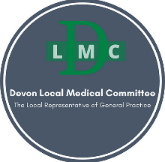 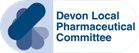 Please note this is a stock availability notice, not prescribing adviceToday’s date:Patient Name:NHS No:Date of Birth:GP Practice:GP Practice:GP Practice:GP Practice:The following prescribed medication is unfortunately not currently available (include full medication prescribed details, inc name, strength, formulation, & Qty):The following prescribed medication is unfortunately not currently available (include full medication prescribed details, inc name, strength, formulation, & Qty):The following prescribed medication is unfortunately not currently available (include full medication prescribed details, inc name, strength, formulation, & Qty):The following prescribed medication is unfortunately not currently available (include full medication prescribed details, inc name, strength, formulation, & Qty):Background Information: Short term manufacturing problem: best estimate from wholesaler of stock availability date is:  Long term manufacturing problem: no date available Product discontinued by manufacturer Other:  Short term manufacturing problem: best estimate from wholesaler of stock availability date is:  Long term manufacturing problem: no date available Product discontinued by manufacturer Other:  Short term manufacturing problem: best estimate from wholesaler of stock availability date is:  Long term manufacturing problem: no date available Product discontinued by manufacturer Other: Available possible alternative medicines:Please include multiple options if available so the prescriber can choose the most appropriate one; include the following for each option as appropriate:  Name of productStrengthFormulationQty to prescribeOther information Please include multiple options if available so the prescriber can choose the most appropriate one; include the following for each option as appropriate:  Name of productStrengthFormulationQty to prescribeOther information Aide memoir for considerations - Please check/circle as appropriate: Same drug is available if prescribed using different formulation/strength Prescribe same drug by generic/brand name as this is available Consider stopping medication and not providing alternative Alternative therapy suggestion – which needs clinical input from prescriber to ensure is appropriate – no patient record access in pharmacy Alternative required but I do not have enough information / specialist knowledge to make a recommendation to youPharmacy details:Name of person filling in this form & role title:  Pharmacy Name:                                                     Contact details:                                                        (Phone or mobile number)Name of person filling in this form & role title:  Pharmacy Name:                                                     Contact details:                                                        (Phone or mobile number)Name of person filling in this form & role title:  Pharmacy Name:                                                     Contact details:                                                        (Phone or mobile number)